Mẫu số 02MẪU GIẤY CHỨNG NHẬN ĐĂNG KÝ QUYỀN LIÊN QUANsố: / /QLỌ Cấp cho:BỘ VẨN HÓA, THỂ THAO VÀ DỤ LỊCH CỤC BÃN QUYỀN TÁC GIẢGIẤY CHỨNG NHẬN ĐĂNG KÝ QUYỂN LIÊN QUANcục BÀN QUYỀN TÁC GIÁ I HÚNG NHẬNTên cuộc biền diễn/ băn ghi ám, ghi hình/ chương Irinh phát sóng:Loại hỉnh:Chù sờ hữu quyên liên quan:Địa chi:Ọuóc tịch;Số CMND/CCCmiC:Số ĐKDN/QĐ/GPTL:Dã đăng ký quyền liên quan đối vái... tại Cục Bân quyền tác giàHà NỘI, ngày Iháng nămLÃNH DẠO CỤC(Chữ ký, dóng dấu)THƯ VIỆN PHÁP LUẬT* Tet +84-28-3930 3279 * www.ThuVienPhapLuat.vn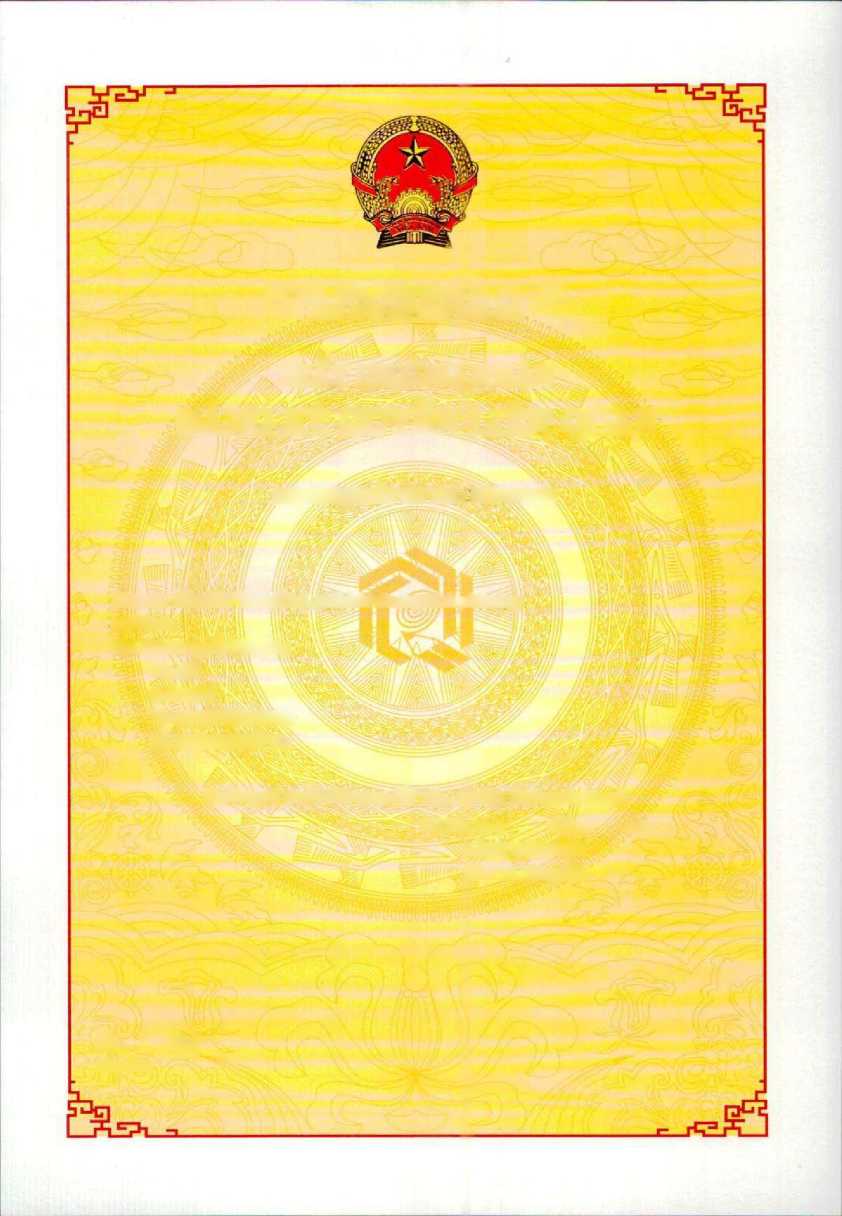 